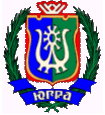 РОССИЙСКАЯ ФЕДЕРАЦИЯХанты-Мансийский автономный округ – Югра (Тюменская область)БЮДЖЕТНОЕ УЧРЕЖДЕНИЕ ХАНТЫ-МАНСИЙСКОГОАВТОНОМНОГО ОКРУГА – ЮГРЫ «ЦЕНТР АДАПТИВНОГО СПОРТА»ПРИКАЗ« 15 »  апреля      2020 г.     					№_19/03-П-272_Об утверждении Положений о порядке приёма лицна программы физкультурно-оздоровительнойнаправленности в БУ «Центр адаптивного спорта Югры»В соответствии с Федеральным законом от 04.12.2007 г. № 329-ФЗ «О физической культуре и спорте в Российской Федерации», приказом Министерства спорта Российской Федерации от 16 августа 2013 года № 645 «Об утверждении порядка приёма лиц в физкультурно-спортивные организации, созданные Российской Федерацией и осуществляющие спортивную подготовку», приказов Департамента физической культуры и спорта Ханты-Мансийского автономного округа – Югры № 235 от 23.08.2016 «Об утверждении порядка приема лиц в физкультурно-спортивные организации, осуществляющие спортивную подготовку на территории Ханты-Мансийского автономного округа – Югры» и № 236 от 23.08.2016 года «Об утверждении правил приема лиц в физкультурно-спортивные организации, осуществляющие подготовку подведомственные Департаменту физической культуры и спорта Ханты-Мансийского автономного округа – Югры»ПРИКАЗЫВАЮ:Приказ № 19/03-П-281 от 09.04.2019 года, признать утратившим силу.2. Утвердить: 2.1. Правила поведения занимающихся по программам физкультурно-оздоровительной направленности БУ «Центр адаптивного спорта Югры»;2.2. Положение о зачислении, отчислении и переводу занимающихся по программам физкультурно-оздоровительной направленности БУ «Центр адаптивного спорта Югры»;2.3. Положение о приеме и сдаче контрольно-переводных нормативов и контрольных испытаний, занимающихся по программам физкультурно-оздоровительной направленности в обособленном подразделении «Региональный центр адаптивного спорта» г. Сургут.3. Утвердить, согласно приложению 1: - составы комиссии по зачислению, отчислению и переводу занимающихся по программам физкультурно-оздоровительной направленности в отделе медико-социального сопровождения и реабилитации, отделе спортивной реабилитации обособленного подразделения «Региональный центр адаптивного спорта» г. Сургут, отделе по развитию адаптивного спорта г. Нижневартовск, отделе по развитию адаптивного спорта г. Югорск, отделе по развитию адаптивного спорта Советского района, отделе по развитию адаптивного спорта г. Нягань.- состав комиссии по зачислению, отчислению и переводу занимающихся по программам физкультурно-оздоровительной направленности отдела физкультурно-массового отдела обособленного подразделения «Региональный центр адаптивного спорта» г. Сургут.4. Утвердить состав апелляционной комиссии, согласно приложению 2.5. Утвердить состав комиссии по приему и сдаче контрольных испытаний и контрольно-переводных нормативов по программам физкультурно-оздоровительной направленности в обособленном подразделении «Региональный центр адаптивного спорта» г. Сургут, согласно приложению 3. 6. Начальникам отделов по развитию адаптивного спорта Советского района, г. Югорск, г. Нягань, г. Нижневартовск, отдела медико-социального сопровождения и реабилитации, отдела спортивной реабилитации, физкультурно-массового отдела ежемесячно осуществлять контроль по зачислению, отчислению и переводу занимающихся по освоению программ физкультурно-оздоровительной направленности и на основании комиссионного решения БУ «Центр адаптивного спорта Югры» (приложение 4 к Положению о зачислении, отчислении и переводе занимающихся по программам физкультурно-оздоровительной направленности) направлять список до 25 числа текущего месяца в отдел медико-социального сопровождения и реабилитации для включения в приказ «О зачислении, отчислении и переводе занимающихся», согласно приложениям 5, 6, 7 к Положению о зачислении, отчислении и переводе занимающихся по программам физкультурно-оздоровительной направленности.	7. Начальнику физкультурно-массового отдела ежегодно до 30 мая направлять заместителю директора по спортивной работе обособленного подразделения «Региональный центр адаптивного спорта» г. Сургут протокол результатов приема контрольных испытаний, контрольно-переводных нормативов занимающихся по программам физкультурно-оздоровительной направленности, согласно приложению 3 Положения о приеме  контрольных испытаний, контрольно-переводных испытаний занимающихся по программам физкультурно-оздоровительной направленности БУ «Центр адаптивного спорта Югры».8.  Назначить ответственными начальников отделов за реализацию работы по зачислению, отчислению и переводу занимающихся в группах физкультурно-оздоровительной направленности.9. Документоведу ознакомить сотрудников БУ «Центр адаптивного спорта Югры» с настоящим приказом.10. Контроль за выполнением настоящего приказа оставляю за собой.             Директор			                                                         М.П. ВторушинПриложение 1 к приказу № ____________________от ____________ 2020 года
        БУ «Центр адаптивного спорта Югры»Состав комиссии по зачислению, отчислению и переводу занимающихся по программам физкультурно-оздоровительной направленности в отделе медико-социального сопровождения и реабилитации.Председатель комиссии Коржук Олеся Викторовна – начальник отдела медико-социального сопровождения и реабилитации БУ «Центр адаптивного спорта Югры».Заместитель председателя комиссии Мещангина Елена Анатольевна – старший инструктор-методист по АФК отдела медико-социального сопровождения и реабилитации БУ «Центр адаптивного спорта Югры».Члены комиссии:Осипова Евгения Михайловна – инструктор-методист по АФК отдела медико-социального сопровождения и реабилитации БУ «Центр адаптивного спорта Югры».Кайгородов Петр Сергеевич – инструктор-методист по АФК отдела медико-социального сопровождения и реабилитации БУ «Центр адаптивного спорта Югры».Ильиных Светлана Александровна – медицинская сестра отдела медико-социального сопровождения и реабилитации БУ «Центр адаптивного спорта Югры».Секретарь комиссии Бакланова Ольга Александровна – инструктор-методист по АФК отдела медико-социального сопровождения и реабилитации БУ «Центр адаптивного спорта Югры».Состав комиссии по зачислению, отчислению и переводу занимающихся по программам физкультурно-оздоровительной направленности обособленного подразделения «Региональный центр адаптивного спорта» г. Сургут.Председатель комиссии Воробьев Алексей Александрович – директор обособленного подразделения «Региональный центр адаптивного спорта» г. Сургут.Заместитель председателя комиссии Сафин Руслан Маратович – начальник отдела спортивной реабилитации обособленного подразделения «Региональный центр адаптивного спорта» г. Сургут. Члены комиссии:Горковец Александр Шамильевич – начальник физкультурно-массового отдела обособленного подразделения «Региональный центр адаптивного спорта» г. Сургут.Шабанова Оксана Вячеславовна – медицинская сестра отдела спортивной реабилитации обособленного подразделения «Региональный центр адаптивного спорта» г. Сургут.Ляшенко Анастасия Руслановна – психолог отдела спортивной реабилитации обособленного подразделения «Региональный центр адаптивного спорта» г. Сургут.Секретарь комиссии Волкова Ирина Юрьевна – инструктор-методист по АФК отдела спортивной реабилитации обособленного подразделения «Региональный центр адаптивного спорта» г. Сургут.Состав комиссии по зачислению, отчислению и переводу занимающихся по программам физкультурно-оздоровительной направленности в отделе по развитию адаптивного спорта г. Нягань.Председатель комиссии Бертрам Сергей Владимирович – начальник отдела по развитию адаптивного спорта г. Нягань.Заместитель председателя комиссии Конищева Алена Владимировна – инструктор-методист по АФК отдела по развитию адаптивного спорта г. Нягань.Члены комиссии:Жбенёва Наталья Алексеевна – медицинская сестра отдела по развитию адаптивного спорта г. Югорск.Максимов Андрей Николаевич - тренер отдела по развитию адаптивного спорта                             г. Нягань.Секретарь комиссии Авдюхина Светлана Шайхматовна – тренер отдела по развитию адаптивного спорта Советского района.Состав комиссии по зачислению, отчислению и переводу занимающихся по программам физкультурно-оздоровительной направленности в отделе по развитию адаптивного спорта г. Югорск.Председатель комиссии Сергиенко Ольга Александровна – начальник отдела по развитию адаптивного спорта г. Югорск.Заместитель председателя комиссии Касьянова Ольга Вячеславовна – инструктор-методист по АФК отдела по развитию адаптивного спорта г. Югорск.Члены комиссии:Жбенёва Наталья Алексеевна – медицинская сестра отдела по развитию адаптивного спорта г. Югорск.Конограй Иосиф Илларионович – тренер отдела по развитию адаптивного спорта г. Югорск.Секретарь комиссии Партыко Любовь Викторовна – инструктор-методист по АФК отдела по развитию адаптивного спорта г. Югорск.Состав комиссии по зачислению, отчислению и переводу занимающихся по программам физкультурно-оздоровительной направленности в отделе по развитию адаптивного спорта Советский район.Председатель комиссии Кравченко Наталья Ивановна – начальник отдела по развитию адаптивного спорта Советского района.Заместитель председателя комиссии Гошко Наталья Александровна – инструктор-методист по АФК отдела по развитию адаптивного спорта Советского района.Члены комиссии:Жбенёва Наталья Алексеевна – медицинская сестра отдела по развитию адаптивного спорта г. Югорск.Загидуллин Артур Галиуллович – тренер отдела по развитию адаптивного спорта Советского района.Секретарь комиссии Воронцов Александр Васильевич – инструктор-методист по АФК отдела по развитию адаптивного спорта Советского района.Состав комиссии по зачислению, отчислению и переводу занимающихся по программам физкультурно-оздоровительной направленности в отделе по развитию адаптивного спорта г. Нижневартовск.Председатель комиссии Галунко Елена Владимировна – начальник отдела по развитию адаптивного спорта г. Нижневартовск.Заместитель председателя комиссии Шнитко Светлана Сергеевна – инструктор-методист по АФК по развитию адаптивного спорта г. Нижневартовск.Приложение 2 к приказу № _________________от ____________ 2020 года
        БУ «Центр адаптивного спорта Югры»Состав апелляционной комиссии БУ «Центр адаптивного спорта Югры»Председатель комиссии Александров Руслан Владимирович – заместитель директора по физкультурно-массовой и спортивной работе БУ «Центр адаптивного спорта Югры».Заместитель председателя комиссии Чикирдин Алексей Анатольевич – начальник отдела правовой и кадровой работы БУ «Центр адаптивного спорта Югры».Секретарь комиссии Бакланова Ольга Александровна – инструктор-методист по АФК отдела медико-социального сопровождения и реабилитации БУ «Центр адаптивного спорта Югры».Приложение 3 к приказу № ________________ от ____________ 2020 года
        БУ «Центр адаптивного спорта Югры»Состав комиссии по приему и сдаче контрольных испытаний и контрольно-переводных нормативов по программам физкультурно-оздоровительной направленности в физкультурно-массовом отделе обособленного подразделения «Региональный центр адаптивного спорта» г. Сургут.Председатель комиссии Горковец Александр Шамильевич – начальник физкультурно-массового отдела обособленного подразделения «Региональный центр адаптивного спорта» г. Сургут.Заместитель председателя комиссии Волкова Ирина Юрьевна – инструктор-методист по АФК отдела спортивной реабилитации обособленного подразделения «Региональный центр адаптивного спорта» г. Сургут.Члены комиссии:Шабанова Оксана Вячеславовна – медицинская сестра отдела по спортивной реабилитации обособленного подразделения «Региональный центр адаптивного спорта» г. Сургут.Бердышев Дмитрий Алексеевич – инструктор по спорту физкультурно-массового отдела обособленного подразделения «Региональный центр адаптивного спорта» г. Сургут.Ляшенко Анастасия Руслановна – психолог отдела спортивной реабилитации обособленного подразделения «Региональный центр адаптивного спорта» г. Сургут.Секретарь комиссии Баженова Анастасия Егоровна – инструктор по спорту физкультурно-массового отдела обособленного подразделения «Региональный центр адаптивного спорта» г. Сургут.УТВЕРЖДАЮДиректор
БУ «Центр адаптивного спорта Югры»_______________ М.П. Вторушин«____» ___________ 2020 года	        м.п.	                         Правила поведения занимающихся по программам физкультурно-оздоровительной направленности БУ «Центр адаптивного спорта Югры»Общее положение.Настоящие правила разработаны в соответствии с Законом Российской Федерации от 04.12.2007 г. № 329-ФЗ «О физической культуре и спорте в Российской Федерации», Уставом БУ «Центр адаптивного спорта Югры».Настоящие Правила устанавливают нормы поведения занимающихся в БУ «Центр адаптивного спорта Югры», а также во время любых мероприятий, соревнований, проводимых по плану БУ «Центр адаптивного спорта Югры».Цель Правил – создание благоприятной обстановки, способствующей успешному занятию каждого занимающегося, воспитанию уважения к личности и её правам, развитию культуры поведения и навыков общения, сохранению жизни и здоровья занимающегося.Никто и ни при каких обстоятельствах не вправе ущемлять достоинство занимающегося или сотрудника БУ «Центр адаптивного спорта Югры» и лишать его общечеловеческих прав.Дисциплина в БУ «Центр адаптивного спорта Югры» поддерживается на основе уважения человеческого достоинства. Применение методов психологического или физического давления по отношению к занимающемуся не допускается.Общие правила поведения занимающихся.Занимающиеся обязаны:Приходить на занятие за 15 минут до его начала; на мероприятия – согласно регламенту, но не ранее чем за 30 минут до начала. Опоздание на занятие недопустимо.Пребывать на территории БУ «Центр адаптивного спорта Югры» во время, свободное от занятий, и более 15 минут после окончания занятия только с разрешения родителей (для несовершеннолетних), по просьбе инструктора по спорту (АФК) и под его непосредственным руководством.Соблюдать при входе в спортивный комплекс правила вежливости, снимать в гардеробе верхнюю одежду, головные уборы, переобуваться и следовать к месту проведения занятия или других мероприятий.Не оставлять ценные вещи в раздевалках и гардеробе.Выполнять указания инструкторов по спорту (АФК), реализующих программы физкультурно-оздоровительной направленности, соблюдать установленный режим, выполнять в полном объеме мероприятия, предусмотренные программами физкультурно-оздоровительной направленности, своевременно проходить медицинские осмотры, предусмотренные Федеральным законом.Бережно относиться к имуществу Учреждения.Незамедлительно сообщать руководителям или иным ответственным должностным лицам БУ «Центр адаптивного спорта Югры», реализующим программы физкультурно-оздоровительной направленности, либо своему инструктору по спорту (АФК) о возникновении ситуаций, представляющих угрозу жизни или здоровью этого лица, либо жизни или здоровью иных лиц, в том числе о неисправностях используемого оборудования и спортивного инвентаря, заболеваниях и травмах, а также о нарушениях общественного порядка при прохождении программ физкультурно-оздоровительной направленности.Исполнять иные обязанности в соответствии с законодательством о физической культуре и спорте, учредительными документами и локальными нормативными актами БУ «Центр адаптивного спорта Югры», договором об оказании услуг в сфере адаптивной физической культуры и спорта между БУ «Центр адаптивного спорта Югры» и занимающимся или родителем (законным представителем) занимающегося.Занимающимся запрещается:Приносить, передавать, использовать на спортивных объектах и на территории БУ «Центр адаптивного спорта Югры» оружие, спиртные напитки, табачные изделия, токсические и наркотические вещества и иные предметы, и вещества, способные причинить вред здоровью занимающихся во время занятия;Приносить, передавать использовать любые предметы и вещества, способные привести к взрывам, возгораниям и отравлению;Иметь неряшливый и вызывающий внешний вид;Применять физическую силу в отношении других занимающихся и иных лиц;Срывать занятие;Совершать акты вандализма;Уходить из спортивного комплекса и с его территории во время занятий без разрешения инструктора по спорту или руководителей;Самовольно покидать спортивные, культурные и массовые мероприятия;Залезать на подоконники, шкафы, оборудование помещений, здания;Использовать не по назначению оборудование, конструкции, ограждения на территории спортивного комплекса.За неисполнение или нарушение Устава БУ «Центр адаптивного спорта Югры», настоящих Правил и иных локальных нормативных актов по вопросам организации, занимающиеся несут ответственность в соответствии с настоящими Правилами.Занимающиеся обязаны беречь оборудование и имущество БУ «Центр адаптивного спорта Югры», оказывать посильную помощь в ремонте, аккуратно относится как к своему, так и к чужому имуществу.Поведение занимающихся до начала и после физкультурно-оздоровительных занятий. До начала физкультурно-оздоровительного занятия занимающийся обязан:Прибыть на занятие, переодеться в спортивную форму и ожидать разрешения инструктора по спорту (АФК) войти в спортивный зал;В случае опоздания на занятие, зайти, поздороваться, извиниться за опоздание и попросить разрешения приступить к занятию.До начала физкультурно-оздоровительного занятия занимающемуся запрещается:Бегать по лестницам, вблизи оконных проёмов и в других местах, неприспособленных для игр;Шуметь, толкать друг друга, бросаться предметами и применять физическую силу для решения любого рода вопросов;Употреблять непристойные выражения и жесты в адрес любых лиц.После физкультурно-оздоровительного занятия занимающийся должен:Навести чистоту и порядок на месте проведения занятия;Помочь по просьбе инструктора по спорту (АФК) подготовить спортивный зал к следующему занятию, выйти из зала;Подчиняться требованиям работников спортивного комплекса, в т.ч. администратора.Поведение занимающихся в раздевальных:- занимающиеся обязаны быть в спортивной (сменной) обуви;- оперативно переодеваться до и после занятия;-  не задерживаться после окончания занятия;- содержать в порядке используемые шкафчики и чистоту в раздевалке;- после посещения душевых кабин выключать воду.После занятия занимающийся обязан в регламентированное время (15 минут) переодеться и покинуть помещение раздевалки.Поведение занимающихся на физкультурно-оздоровительных занятиях.Во время проведения занятия нельзя отвлекаться самому и отвлекать других посторонними разговорами или действиями.Во время занятия занимающийся должен внимательно слушать объяснения инструктора по спорту (АФК), выполнять его задания.Если во время занятия занимающемуся необходимо выйти из зала, то он должен попросить разрешения у инструктора по спорту (АФК) , проводящего занятие.В других случаях, занимающийся вправе покинуть спортивный зал только после того, как инструктор по спорту (АФК) объявит об окончании занятия.В	случае получения занимающимся травмы или болезни инструктор по спорту (АФК)  освобождает занимающегося от занятий.Заключительные положения.Занимающиеся не имеют права во время нахождения на территории спортивного комплекса и при проведении спортивных мероприятий совершать противоправные действия, опасные для собственной жизни и здоровья, а также здоровья и жизни окружающих.Занимающиеся не имеют права находиться в здании Учреждения после окончания занятия без разрешения работников Учреждения.За нарушение настоящих Правил и Устава БУ «Центр адаптивного спорта Югры» к занимающемуся применяются меры дисциплинарного и воспитательного воздействия. За грубые и неоднократные нарушения требований Устава БУ «Центр адаптивного спорта Югры» и настоящих Правил, занимающийся может быть исключен из БУ «Центр адаптивного спорта Югры».Настоящие Правила действуют на территории Учреждения и распространяются на все мероприятия, проводимые БУ «Центр адаптивного спорта Югры» на базе других учреждений.Настоящие Правила размещаются в Учреждении на видном месте и на официальном сайте БУ «Центр адаптивного спорта Югры» в сети Интернет для всеобщего ознакомления.УТВЕРЖДАЮДиректор
БУ «Центр адаптивного спорта Югры»_______________ М.П. Вторушин«____» ___________ 2020 года	        м.п.	                         Положение о зачислении, отчислении и переводе занимающихся по программам физкультурно-оздоровительной направленности БУ «Центр адаптивного спорта Югры»Общие положения.Правила приема, отчисления и перевода занимающихся БУ «Центр адаптивного спорта Югры» разработаны в соответствии с Законом Российской Федерации от 04.12.2007 г. № 329-ФЗ «О физической культуре и спорте в Российской Федерации», приказом Департамента физической культуры и спорта ХМАО – Югры от 23.08.2016 г. № 235 «Об утверждении порядка приема лиц с физкультурно-спортивные организации, осуществляющие спортивную подготовку на территории Ханты-Мансийского автономного округа – Югры», приказом Департамента физической культуры и спорта ХМАО – Югры от 23.08.2016 г. № 236 «Об утверждении правил приема лиц в физкультурно-спортивные организации, осуществляющие спортивную подготовку подведомственные Департаменту физической культуры и спорта Ханты-Мансийского автономного округа – Югры», Уставом БУ «Центр адаптивного спорта Югры».Настоящее Положение регламентирует организацию приема поступающих для освоения программ физкультурно-оздоровительной направленности, прекращение физкультурно-оздоровительных занятий.Зачисление поступающих в БУ «Центр адаптивного спорта Югры» осуществляется независимо от пола, расы, национальности, вероисповедания происхождения. При зачислении поступающих требования к уровню их образования не предъявляются.Зачисление поступающих на программы физкультурно-оздоровительной направленности осуществляется на основании определения нуждаемости, предусмотренной ИПРА инвалида, ребенка-инвалида и соответствия нозологических групп, предусмотренных выбранной программой реабилитации, а также при наличии основного пакета документов и регистрации по месту жительства инвалида, ребенка-инвалида в соответствии с местом проведения занятий.Расписание занятий составляется для создания наиболее благоприятного режима труда и отдыха занимающихся, с учетом возрастных особенностей занимающихся.Лицо, желающее пройти программу физкультурно-оздоровительной направленности, может быть зачислено в Учреждение, только при наличии документов, подтверждающих прохождение медицинского осмотра в соответствии со статьей 39 Федерального закона от 04.12.2007 г. № 329-ФЗ «О физической культуре и спорте в Российской Федерации».Физические нагрузки в отношении лиц, проходящих программы физкультурно-оздоровительной направленности, назначаются инструктором по спорту (АФК), с учетом возраста, пола и состояния здоровья и в соответствии с утвержденными программами.БУ «Центр адаптивного спорта Югры» создает и обеспечивает условия для охраны здоровья лиц при реализации программ физкультурно-оздоровительной направленности в соответствии с действующим законодательством Российской Федерации.Организация приема поступающих для освоения программ физкультурно-оздоровительной направленности.Организация приема документов поступающих, осуществляется комиссией БУ «Центр адаптивного спорта Югры».Начальникам отделов по развитию адаптивного спорта Советского района, г. Югорск, г. Нягань, г. Нижневартовск, отдела медико-социального сопровождения и реабилитации, отдела спортивной реабилитации, физкультурно-массового отдела ежемесячно до 25 числа текущего месяца направлять в отдел медико-социального сопровождения и реабилитации список по зачислению, отчислению, и переводу занимающихся по программам физкультурно-оздоровительной направленности согласно приложениям 5, 6, 7 к Положению о зачислении, отчислении и переводе занимающихся по программам физкультурно-оздоровительной направленности 	Зачисление поступающих в Учреждение для прохождения программ физкультурно-оздоровительной направленности оформляется приказом БУ «Центр адаптивного спорта Югры», согласно программам на основании решения комиссии по зачислению, отчислению и переводу занимающихся (приложение 4 к Положению о зачислении, отчислении и переводе занимающихся по программам физкультурно-оздоровительной направленности) с приложением информации о поступающих (приложение 5, 6, 7).При наличии мест для занятий по программам физкультурно-оздоровительной направленности, дополнительное зачисление поступающих может осуществляться в течение года.При трудоустройстве инструктора по спорту (АФК) в БУ «Центр адаптивного спорта Югры» набор и зачисление поступающих для освоения программ физкультурно-оздоровительной направленности по виду спорта проводится в течении 30 дней с момента приема работника.Минимальный возраст зачисления для освоения программ физкультурно-оздоровительной направленности в БУ «Центр адаптивного спорта Югры»:Зачисление поступающих в БУ «Центр адаптивного спорта Югры» производится бесплатно.Зачисление поступающих для освоения программ физкультурно-оздоровительной направленности в БУ «Центр адаптивного спорта Югры» утверждается приказом директора о зачислении, после предоставления поступающим и (или) его родителем (законным представителем) следующих документов:- заявление от поступающего и (или) его родителя (законного представителя) (приложение 1);- медицинская справка о состоянии здоровья, поступающего с допуском к занятиям по программе физкультурно-оздоровительной направленности;- фотография поступающего 3х4;- копии свидетельства о рождении поступающего (с 14 лет – копия паспорта поступающего);- справка МСЭ;- выписка с амбулаторной карты с полным описанием диагноза;- врачебное заключение (справка, выписка) с медицинского учреждения (коррекционных школ) с указанием диагноза заболевания и результатами теста на определение IQ, количество баллов не должно превышать 75 (для лиц с интеллектуальными нарушениями).БУ «Центр адаптивного спорта Югры» при приеме заявления обязано ознакомиться с документом, удостоверяющим личность заявителя, для установления факта родственных отношений и полномочий законного представителя поступающего.При зачислении поступающего в БУ «Центр адаптивного спорта Югры» последняя сторона обязана ознакомить поступающего и (или) его родителя (законного представителя) с Уставом учреждения, программами физкультурно-оздоровительной направленности и другими документами. Ознакомление с вышеуказанными документами поступающего и (или) его родителя (законного представителя) фиксируется в заявлении поступающего и (или) его родителя (законного представителя) в БУ «Центр адаптивного спорта Югры».При зачислении в БУ «Центр адаптивного спорта Югры» с поступающими и родителями (законными представителями) уполномоченным лицом БУ «Центр адаптивного спорта Югры» проводится инструктаж:- об особенностях программ физкультурно-оздоровительной направленности; - об организации занятий;- о факторах риска для здоровья;- о режиме занятий и отдыха;- о правилах поведения занимающихся БУ «Центр адаптивного спорта Югры»;- о месте нахождения пункта медицинской помощи. Взаимоотношения между БУ «Центр адаптивного спорта Югры» и поступающего и (или) его родителя (законного представителя), включающими в себя взаимные права, обязанности и ответственность сторон, оформляются Договором об оказании услуг в сфере адаптивной физической культуры и спорта (приложению 2), с написанием заявления о согласии на обработку персональных данных (приложение 3);В зачислении в БУ «Центр адаптивного спорта Югры» может быть отказано по причине:- несоответствия возраста для зачисления;- несоответствия нозологии, указанным в программах физкультурно-оздоровительной направленности;-  отсутствия полного пакета документов поступающего;- отсутствия регистрации по месту жительства или временной регистрации поступающего в соответствии с местом проведения занятий;- наличия медицинских противопоказаний.В отдельных случаях, поступающие, не имеющие регистрации по месту жительства или временной регистрации, соответствующей месту проведения занятий и/или не отвечающие требованиям установленного возраста, по решению комиссии по зачислению, отчислению и переводу занимающихся могут быть зачислены для прохождения программ физкультурно-оздоровительной направленности.В физкультурно-оздоровительные группы принимаются все желающие, не имеющие медицинских противопоказаний, в соответствии с установленным минимальным возрастом и с учетом нозологий, указанных в программах физкультурно-оздоровительной направленности. Перевод занимающегося из одной программы физкультурно-оздоровительной направленности в другую.3.1. Перевод занимающегося из одной программы физкультурно-оздоровительной направленности в другую возможен по инициативе занимающегося и (или) родителя (законного представителя).Перевод занимающегося с одной программы физкультурно-оздоровительной направленности на другую утверждается приказом БУ «Центр адаптивного спорта Югры» о переводе занимающегося, на основании решения комиссии по зачислению, отчислению и переводу занимающихся согласно программам физкультурно-оздоровительной направленности.4. Порядок перевода занимающихся по программам физкультурно-оздоровительной направленности физкультурно-массового отдела обособленного подразделения «Региональный центр адаптивного спорта» г. Сургут. Показателем освоения программ физкультурно-оздоровительной направленности является выполнение занимающимися контрольных испытаний и контрольно-переводных нормативов по ОФП. Результаты сдачи оцениваются по нормативам, утвержденным в программах, после чего осуществляется переход занимающегося на следующий год подготовки.  Прием и сдача контрольных испытаний и контрольно-переводных нормативов осуществляются комиссией, утвержденной приказом директора БУ «Центр адаптивного спорта Югры». Перечень и оценка нормативов по общей физической подготовке с учетом требований программ физкультурно-оздоровительной направленности:- учитываются результаты медицинского обследования;- занимающиеся не выполнившие переводные требования, по решению комиссии по приему и сдаче контрольных испытаний и контрольно-переводных нормативов по программам физкультурно-оздоровительной направленности могут быть оставлены для повторных занятий на этом же году подготовки.4.4. Перевод занимающихся с программ физкультурно-оздоровительной направленности в группы спортивной подготовки возможен только при условии успешной сдачи контрольных нормативов программ спортивной подготовки. Отчисление занимающихся с программ физкультурно-оздоровительной направленности, прекращение физкультурно-оздоровительных занятий.Физкультурно-оздоровительные занятия прекращаются в связи с отчислением занимающегося из БУ «Центр адаптивного спорта Югры»:Досрочно, то есть:по инициативе занимающегося и (или) родителя (законного представителя);по инициативе БУ «Центр адаптивного спорта Югры», в случае применения отчисления, как меры дисциплинарного взыскания;- отказ занимающегося (без обоснования причины) от участия в физкультурно-оздоровительных мероприятиях;в случае предоставления недостоверной информации и (или) выявления недостоверных сведений в документах, предоставленных для зачисления в БУ «Центр адаптивного спорта Югры»;по обстоятельствам, не зависящим от воли занимающихся или родителей (законных представителей) несовершеннолетнего занимающегося и БУ «Центр адаптивного спорта Югры», в том числе в случае ликвидации Учреждения.На основании медицинского заключения о состоянии здоровья, препятствующего дальнейшим занятиям в БУ «Центр адаптивного спорта Югры».За систематические пропуски занятий (более трёх раз за 1 месяц) без уважительной причины.Досрочное прекращение отношений по инициативе занимающегося и (или) родителя (законного представителя) не влечет за собой возникновение каких-либо дополнительных, в том числе материальных, обязательств указанного занимающегося перед БУ «Центр адаптивного спорта Югры».В случае, если занимающийся своевременно не прошел медицинское обследование, занимающийся отстраняется от занятий, и отчисляется по истечении 30 дней, данных дополнительно для прохождения медицинского обследования и не прошедшего его в указанный период. Отчисление может производиться после окончания курса реабилитации в соответствии с физкультурно-оздоровительными программами и (или) в течение календарного года.Основанием для прекращения занятий является приказ БУ «Центр адаптивного спорта Югры» об отчислении занимающегося из Учреждения, на основании решения комиссии по зачислению, отчислению и переводу занимающихся согласно программам физкультурно-оздоровительной направленности.Права и обязанности занимающегося, предусмотренные законодательством, локальными нормативными актами БУ «Центр адаптивного спорта Югры», прекращаются с даты его отчисления из Учреждения. Не допускается отчисление занимающихся во время болезни.Подача и рассмотрение апелляции.Поступающие в БУ «Центр адаптивного спорта Югры», а также родители (законные представители) несовершеннолетних, поступающих в учреждение вправе подать письменную апелляцию по процедуре проведения зачисления, отчисления и (или) перевода (далее - апелляция) в апелляционную комиссию не позднее следующего рабочего дня после отказа в зачислении или переводе, и (или) отчисления занимающегося.Апелляция рассматривается не позднее одного рабочего дня со дня ее подачи на заседании апелляционной комиссии, на которое приглашаются поступающие (занимающиеся) и (или) их родитель (законный представитель), подавшие апелляцию.Для рассмотрения апелляции секретарь приемной комиссии направляет в апелляционную комиссию протоколы заседания приемной комиссии.Апелляционная комиссия принимает решение о целесообразности или нецелесообразности повторного проведения процедуры рассмотрения документов занимающегося и (или) проведения контрольных испытаний, контрольно-переводных нормативов в отношении поступающего. Данное решение принимается большинством голосов членов апелляционной комиссии, участвующих в заседании, при обязательном присутствии председателя апелляционной комиссии и оформляется протоколом. При равном числе голосов председатель апелляционной комиссии обладает правом решающего голоса.Решение апелляционной комиссии доводится до сведения, подавшего апелляцию поступающего (занимающегося) и (или) его родителей (законных представителей), подавших апелляцию, под роспись в течение одного рабочего дня с момента принятия решения.Повторное проведение процедуры рассмотрения документов занимающегося проводится в течение трех рабочих дней со дня принятия решения о целесообразности в присутствии не менее чем двух членов апелляционной комиссии.Подача апелляции по повторной процедуре рассмотрения документов занимающегося не допускается.Заключительные положения.Положение о зачислении, отчислении и переводе занимающихся по программам физкультурно-оздоровительной направленности БУ «Центр адаптивного спорта Югры» вступает в силу с момента его утверждения.Приложение 1 к Положению о зачислении, отчислении и переводе занимающихся по программам физкультурно-оздоровительной направленности БУ «Центр адаптивного спорта Югры»от _______ __________________ 2020 годаДиректору БУ «Центр адаптивного спорта Югры» М.П. Вторушинуот	____________________________________________(Фамилия, Имя, Отчество зачисляемого/ родителя полностью)Место работы ____________________________________________________________________________Адрес места жительства ___________________________________________________________________Контактный телефон __________________________ЗАЯВЛЕНИЕПрошу Вас зачислить меня (моего ребенка) __________________________________________________________________________,                                           (фамилия, имя, отчество полностью)«_____» ________________________ года рождения, место рождения ________________________________________________________ проживающего по адресу __________________________________________________________________ в __________________________________________________________________________, гражданство_______________________________________________________________,на программу физкультурно-оздоровительной направленности ______________________________________________________________________.	С уставом и локальными актами учреждения, а также с Правилами зачисления в учреждение и Правилами поведения в учреждении ознакомлен(на)________________			                     			        __________________            (дата)										(подпись)Наименование программыВозрастПрограмма физкультурно-оздоровительной направленности средствами адаптивной физической культуры «Мама + ребенок»с 3 до 10 летПрограмма физкультурно-оздоровительной направленности средствами адаптивной физической культуры для детей-инвалидовс 4 летПрограмма физкультурно-оздоровительной направленности средствами адаптивной физической культуры для инвалидов старше 18 летс 18 летПрограмма физкультурно-оздоровительной направленности средствами адаптивной физической культуры для детей-инвалидов и инвалидов старше 18 лет с поражением опорно-двигательного аппарата «Реабилитационные шаги»с 3 летПрограмма физкультурно-оздоровительной направленности средствами адаптивной физической культуры «Адаптивное подводное плавание» (спорт лиц с поражением ОДА)с 10 летПрограмма по легкой атлетике физкультурно-оздоровительной направленностис 8 летПрограмма по терапевтической направленности «Лыжи мечты»с 3 летПрограмма по терапевтической направленности «Лыжи мечты. Ролики»с 3 летПрограмма физкультурно-оздоровительной направленностипосредством хоккея-следж«Наши сани едут сами»с 10 лет